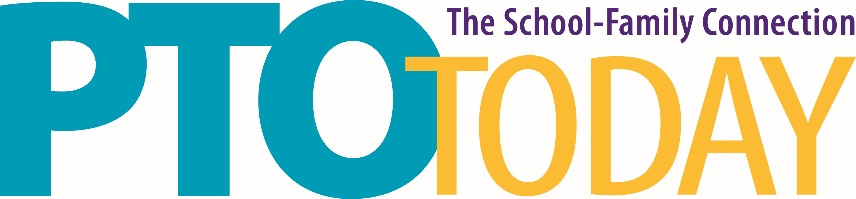 Atlanta (Duluth), GA 			October 2, 2018Infinite Energy Center Wifi AccessFree wifi is available around the campus.If you want something more secure, you can sign up when you arrive and pay $8.95 per device for a more secure connection. If you have any questions, please contact Susan Phillips at sphillips@ptotoday.com or 800-644-3561 ext 207.